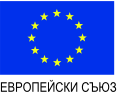 ФОНД ЗА ЕВРОПЕЙСКО ПОДПОМАГАНЕ НА НАЙ- НУЖДАЕЩИТЕ СЕ ЛИЦАНа вниманието на бенефициентите и потребителите на социалната услуга по предоставяне на „топъл обяд“ по Оперативната програма за храни !АСП , Управляващ орган на Оперативната програма за храни и/или основно материално подпомагане от Фонда за европейско подпомагане, съфинансирана от Европейския съюз, напомня на подпомогнатите лица / законните им представители или упълномощените от тях лица, че имат задължение да потвърдят чрез саморъчно положен подпис в специално изготвени за целта списъци, че реално са получили подкрепа. Личните им данни се събират и обработват единствено за целите на отчетността на програмата. Тези потребителите, които считат, че личните им данни и подписи се събират и използват неправомерно – за цели, несвързани с подкрепата, осигурена по програмата, могат да подават сигнали за злоупотреба в АСП, в Министерството на труда и социалната политика, в Комисията за защита на личните данни и в други компетентни органи.Всички бенефициенти и потребители на социалната услуга предоставяне на „топъл обяд“ по Оперативната програма за храни са информирани за това задължение, което е регламентирано в действащата нормативна уредба с цел да се гарантира законосъбразното разходване на европейските средства и средствата от републиканския бюджет. Управляващият орган на програмата в лицето на АСП прилага и ще прилага всички свои правомощия, за да защити правата на потребителите.